 國立嘉義大學生物機電學系110學年度碩士班暨博士班推薦甄選入學考試活動花絮 國立嘉義大學生物機電學系110學年度碩士班暨博士班推薦甄選入學考試活動花絮 國立嘉義大學生物機電學系110學年度碩士班暨博士班推薦甄選入學考試活動花絮活動時地 109年11月28日  工程館 311會議室 109年11月28日  工程館 311會議室參 與 者 生物機電工程學系 碩士面試者 生物機電工程學系 碩士面試者項    目 109學年度 碩士面試 109學年度 碩士面試活動剪影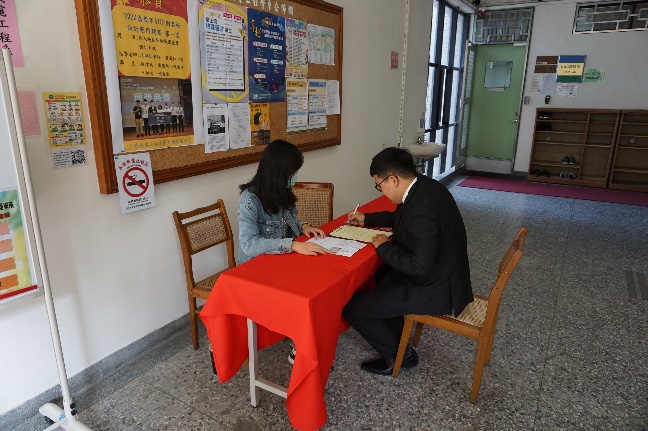 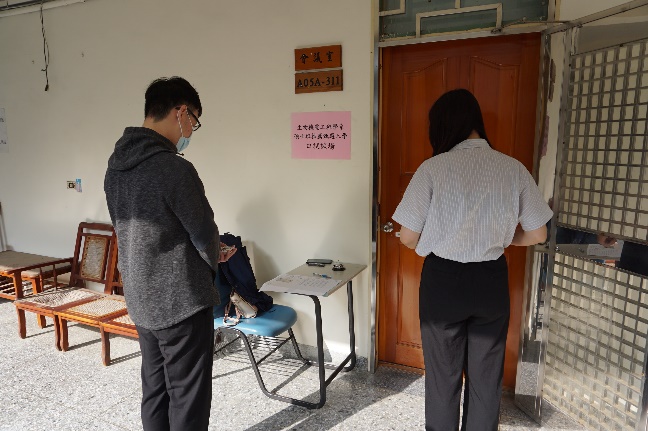 活動剪影        面試者簽到畫面面試者等待面試畫面活動剪影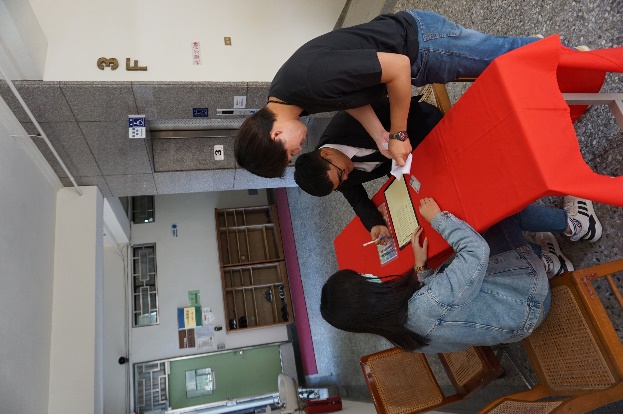 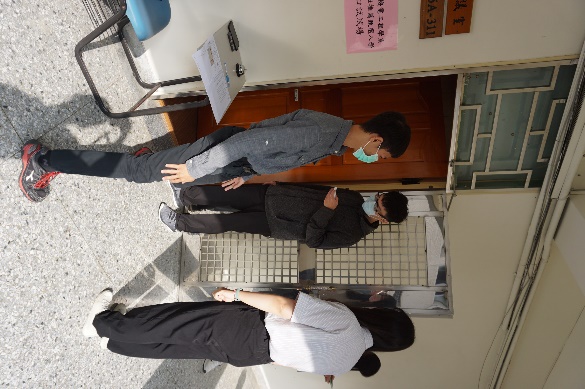 活動剪影面試者簽到畫面面試者等待面試畫面